      個別超薦蓮位(小牌)                                         編號：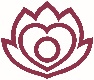       超薦祖先及個別超薦蓮位(大牌)      超薦冤親債主蓮位     闔家長生祿位報名表※凡欲參加者，請儘早報名並將報名表傳真至05-5824787，或郵寄至本寺、e-mail即可。聯絡人：                                                 電話：地址：E-mail：亡者姓名供奉牌位地址陽上報恩人亡者姓名供奉牌位地址陽上報恩人住址：住址：住址：住址：住址：住址：住址：電話：全家姓名：參加項目：□功德主祿位        □福慧祿位          □吉祥祿位        □隨喜祿位參加項目：□功德主祿位        □福慧祿位          □吉祥祿位        □隨喜祿位參加項目：□功德主祿位        □福慧祿位          □吉祥祿位        □隨喜祿位參加項目：□功德主祿位        □福慧祿位          □吉祥祿位        □隨喜祿位